ПРИЛОЖЕНИЕ А к разделу AФормы для представления 
общих справочных данных и 
Первичная идентификация объявленийозхоПересмотренный вариант 3: 1 января 2022 года
СОДЕРЖАНИЕ ПРИЛОЖЕНИЯ А К РАЗДЕЛУ АФОРМЫ ДЛЯ ПРЕДСТАВЛЕНИЯ ОБЩИХ СПРАВОЧНЫХ ДАННЫХ И ПЕРВИЧНАЯ ИДЕНТИФИКАЦИЯ ОБЪЯВЛЕНИЙ	3Форма A-1	Общие справочные данные о Национальном органе в отношении данного объявления	3Форма A-2	Первичная идентификация объявлений для представления первоначальных объявлений	4Дополнение к форме A-2	 Контрольный перечень ОЗХО для объявлений	5Дополнение к форме A-2	 Контрольный перечень ОЗХО для объявлений (продолжение)	6Формы для представления общих справочных данных и первичная идентификация объявленийПРИЛОЖЕНИЕ В К РАЗДЕЛУ ВФормы объявлений промышленностиОЗХОПересмотренный вариант 3: 1 января 2022 годаСодержание ПРИЛОЖЕНИЯ В К РАЗДЕЛУ ВФОРМЫ ПЕРВИЧНОЙ ИДЕНТИФИКАЦИИ ОБЪЯВЛЕНИЙ	10Форма B	Первичная идентификация объявлений  по разделу В. Первоначальное объявление	10Форма B-1	Первичная идентификация объявлений  по разделу В. Ежегодное объявление  о прошлой деятельности	11Форма B-2	Первичная идентификация объявлений  по разделу В. Ежегодное объявление  о предполагаемой деятельности	12Форма B-3	Первичная идентификация объявлений по разделу В. Объявление запланированной дополнительно деятельности	13ХИМИКАТЫ СПИСКА 2 И ОБЪЕКТЫ, СВЯЗАННЫЕ С ТАКИМИ ХИМИКАТАМИ	14Форма 2.1	Совокупные национальные данные. Объявление химикатов Списка 2	14Форма 2.1.1	Совокупные национальные данные. Указание импорта или экспорта химиката Списка 2 по странам	15Форма 2.2	Объявление производственных зон Списка 2	16Форма 2.3	Объявление предприятия(й) Списка 2	17Форма 2.3.1	Деятельность предприятия, связанная с объявляемыми химикатами Списка 2	18Форма 2.3.2	Производственная мощность предприятия по каждому объявляемому химикату Списка 2	19Форма 2.4	Информация о каждом химикате Списка 2 сверх порога объявления  в производственной зоне	20Форма 2.5	Предполагаемая деятельность, связанная с химикатами Списка 2, сверх порога объявления в производственной зоне	21Форма 2.6	Объявление производственных зон с прошлым производством химикатов Списка 2 для целей химического оружия	22Форма 2.7	Объявление предприятий, производивших химикаты Списка 2 для целей химического оружия	23Форма 2.7.1	Нынешняя деятельность предприятия Списка 2 на объекте, использовавшемся для прошлого производства химикатов Списка 2 для целей химического оружия	24Форма 2.7.2	Нынешняя производственная мощность предприятия, использовавшегося для прошлого производства химикатов Списка 2 для целей химического оружия	25Форма 2.8	Объявление прошлого производства химикатов Списка 2 для целей химического оружия	26Форма 2.8.1	Места, куда были доставлены химикаты Списка 2, произведенные в производственной зоне для целей химического оружия	27Форма 2.9	Уведомление о прекращении подлежащей объявлению деятельности в производственной зоне Списка 2	28ХИМИКАТЫ СПИСКА 3 И ОБЪЕКТЫ, СВЯЗАННЫЕ С ТАКИМИ ХИМИКАТАМИ	29Форма 3.1	Совокупные национальные данные: Объявление химикатов Списка 3	29Форма 3.1.1	Совокупные национальные данные: Указание импорта или экспорта химиката Списка 3 по странам	30Форма 3.2	Объявление производственных зон Списка 3	31Форма 3.3	Объявление предприятия(й) Списка 3	32Форма 3.4	Информация о каждом химикате Списка 3 сверх порога объявления в производственной зоне	33Форма 3.5	Объявление производственных зон с прошлым производством химикатов Списка 3 для целей химического оружия	34Форма 3.6	Объявление предприятий, производивших химикаты Списка 3 для целей химического оружия	35Форма 3.7	Объявление прошлого производства химикатов Списка 3 для целей химического оружия	36Форма 3.7.1	Места, куда были доставлены химикаты Списка 3, произведенные в производственной зоне для целей химического оружия	37Форма 3.8	Уведомление о прекращении подлежащей объявлению деятельности в производственных зонах Списка 3	38ДРУГИЕ ХИМИЧЕСКИЕ ПРОИЗВОДСТВЕННЫЕ ОБЪЕКТЫ (ДХПО)	39Форма 4.1	Объявление «других химических производственных объектов»	39УДОСТОВЕРЕНИЕ КОНЕЧНОГО ИСПОЛЬЗОВАНИЯ	40Форма T30		40Формы первичной идентификации объявленийХИМИКАТЫ СПИСКА 2 И ОБЪЕКТЫ, СВЯЗАННЫЕ С ТАКИМИ ХИМИКАТАМИСимвол  означает информацию, которая будет предоставлена другим государствам-участникам в соответствии с пунктом 11 части VII ПП. Символ  означает информацию, которая будет предоставлена другим государствам-участникам в соответствии с пунктом 11 части VII ППСимвол  означает информацию, которая будет предоставлена другим государствам-участникам в соответствии с пунктом 11 части VII ПП.Символ  означает информацию, которая будет предоставлена другим государствам-участникам в соответствии с пунктом 11 части VII ПП.Символ  означает информацию, которая будет предоставлена другим государствам-участникам в соответствии с пунктом 11 части VII ПП. Символ  означает информацию, которая будет предоставлена другим государствам-участникам в соответствии с пунктом 11 части VII ПП.Символ  означает информацию, которая будет предоставлена другим государствам-участникам в соответствии с пунктом 11 части VII ПП. Символ  означает информацию, которая будет предоставлена другим государствам-участникам в соответствии с пунктом 11 части VII ПП.Символ  означает информацию, которая будет предоставлена другим государствам-участникам в соответствии с пунктом 11 части VII ПП.Символ  означает информацию, которая будет предоставлена другим государствам-участникам в соответствии с пунктом 11 части VII ПП.Символ  означает информацию, которая будет предоставлена другим государствам-участникам в соответствии с пунктом 11 части VII ПП.ХИМИКАТЫ СПИСКА 3 И ОБЪЕКТЫ,
СВЯЗАННЫЕ С ТАКИМИ ХИМИКАТАМИСимвол  означает информацию, которая будет предоставлена другим государствам-участникам в соответствии с пунктом 11 части VIII ПП.Символ  означает информацию, которая будет предоставлена другим государствам-участникам в соответствии с пунктом 11 части VIII ПП. Символ  означает информацию, которая будет предоставлена другим государствам-участникам в соответствии с пунктом 11 части VIII ПП. Символ  означает информацию, которая будет предоставлена другим государствам-участникам в соответствии с пунктом 11 части VIII ПП. Символ  означает информацию, которая будет предоставлена другим государствам-участникам в соответствии с пунктом 11 части VIII ПП.Символ  означает информацию, которая будет предоставлена другим государствам-участникам в соответствии с пунктом 11 части VIII ПП.Символ  означает информацию, которая будет предоставлена другим государствам-участникам в соответствии с пунктом 11 части VIII ПП.ДРУГИЕ ХИМИЧЕСКИЕ ПРОИЗВОДСТВЕННЫЕ ОБЪЕКТЫ (ДХПО)Символ  означает информацию, которая будет предоставлена другим государствам-участникам в соответствии с пунктом 8 части IX ПП.Удостоверение конечного использованияФорма T30(для передач химикатов Списка 3 государствам, не являющимся сторонами Конвенции)ПРИЛОЖЕНИЕ В К РАЗДЕЛУ СФормы объявлений по Списку  1озхоПересмотренный вариант 3: 1 января 2022 годаСОДЕРЖАНИЕ ПРИЛОЖЕНИЯ В К РАЗДЕЛУ СПЕРВИЧНАЯ ИДЕНТИФИКАЦИЯ ОБЪЯВЛЕНИЙ ХИМИКАТОВ И ОБЪЕКТОВ
СПИСКА 1 (ЧАСТЬ VI)	43Форма C-1	Первоначальное объявление существующих объектов Списка 1	43Форма C-2	Первоначальное объявление новых объектов Списка 1	44Форма C-3	Ежегодное объявление химикатов Списка 1 и деятельности на объектах Списка 1 за предыдущий год	45Форма C-4	Ежегодное объявление планируемой деятельности и предполагаемого производства	46Дополнение I к формам C	47Объявление единственного маломасштабного объекта	47Дополнение II к формам C	48Объявление других объектов Списка 1	48УВЕДОМЛЕНИЕ О ЗАПЛАНИРОВАННЫХ ИЗМЕНЕНИЯХ 
НА ОБЪЕКТАХ СПИСКА 1	49Форма CN-1	Первичное уведомление о химикатах и объектах Списка 1. 
Заблаговременное уведомление о планируемых изменениях к первоначальному объявлению объявленных объектов	49ФОРМЫ ЕЖЕГОДНЫХ ОБЪЯВЛЕНИЙ ОБЪЕКТОВ СПИСКА 1	50Форма 1.1	Ежегодное объявление химикатов Списка 1 на ЕММО и других
объектах Списка 1 за предыдущий год	50Форма 1.1.1	Ежегодное объявление химикатов Списка 1 на ЕММО и других 
объектах Списка 1. Наименование и количество прекурсоров, 
перечисленных в Списке 1, 2 или 3, которые используются 
для производства химикатов Списка 1	51Форма 1.1.2	Ежегодное объявление химикатов Списка 1 на ЕММО. 
Передача химиката Списка 1 другим объектам или другими 
объектами в пределах государства-участника	52Форма 1.1.3	Ежегодное объявление других объектов Списка 1. Поставка химиката
Списка 1 другим объектам в пределах государства-участника	53Форма 1.3	Объявление планируемой деятельности и предполагаемого 
производства химикатов Списка 1 на ЕММО	54Форма 1.4	Объявление планируемой деятельности и предполагаемого 
производства химикатов Списка 1 на других объектах Списка 1	55УВЕДОМЛЕНИЯ И ОБЪЯВЛЕНИЯ, КАСАЮЩИЕСЯ ПЕРЕДАЧ
ХИМИКАТОВ СПИСКА 1 ГОСУДАРСТВУ-УЧАСТНИКУ
ИЛИ ГОСУДАРСТВОМ-УЧАСТНИКОМ	56Форма CN-2	Подробное уведомление о планируемой передаче химиката Списка 1 уведомляющему государству-участнику или уведомляющим 
государством-участником	56Форма 1.2	Подробное ежегодное объявление передач объявляющему
государству-участнику или объявляющим государством-участником
за предыдущий год	57Форма 1.2.1	Подробное ежегодное объявление каждой передачи
химикатов Списка 1	58Первичная идентификация объявлений химикатов и объектов Списка 1 (часть VI)Уведомление о запланированных изменениях на объектах Списка 1Формы ежегодных объявлений объектов Списка 1Уведомления и объявления, касающиеся передач химикатов Списка 1 государству-участнику или государством-участникомПРИЛОЖЕНИЕ В К РАЗДЕЛУ КФормы объявлений химических средств
борьбы с беспорядкамиОЗХОПересмотренный вариант 3: 1 января 2022 годаФорма RCA 1.0.	 Идентификация объявления ХСББЭто первоначальное объявление? (Да / Нет): ____________Это обновление к первоначальному объявлению или предыдущему объявлению? (Да / Нет): ____________Если да, обязательно представьте краткое описание изменений к предыдущему объявлению.Описание изменений:Следует ли информацию в целом рассматривать как конфиденциальную? (Да / Нет): ____________Если да, укажите уровень классификации (R, P или H): ____________________________R — для служебного пользования, Р — защищено, Н — особо защищено.Следует ли считать конфиденциальными только части данного объявления? (Да / Нет): _______(Не отвечайте на этот вопрос, если объявление в целом рассматривается как конфиденциальное.)Если вы переходите к заполнению формы RCA 2.0, и только части этого объявления считается конфиденциальной, укажите для тех строк и/или столбцов формы RCA 2.0, которые начинаются с литеры «C», уровень классификации (R, P или HP). Не отмеченные таким образом поля будут считаться неклассифицированными.Форма RCA 2.0. Конкретное указание имеющихся ХСББДата вступления в силу: ________________   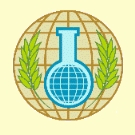 Форма A-1	
Общие справочные данные о Национальном органе в отношении данного объявленияКод страны:Раздел: АСтр. ... из ... стр.:Дата (гггг-мм-дд):Конфи-денц.Конфи-денц.Название страны:Наименование Национального органа/организации:Почтовый адрес:Номер телефона:Номер факса:Адрес электронной почты (если применимо):Телекс (если применимо):(Следующее может быть сообщено на добровольной основе: список всех лиц для контактов в Национальном органе/организации)Лицо для контактов: Фамилия:              Имя:              Должность:              Номер телефона:Лицо для контактов: Фамилия:              Имя:              Должность:              Номер телефона:Лицо для контактов: Фамилия:              Имя:              Должность:              Номер телефона:Форма A-2	
Первичная идентификация объявлений для представления первоначальных объявленийКод страны:Раздел: АСтр. ... из ... стр.:Дата (гггг-мм-дд):Конфи-денц.Конфи-денц.Представляет ли ваше государство какое-либо из следующих первоначальных объявлений в отношении:Название страныХимического оружия?Да q    Нет  q(Статья III 1 a); Приложение по проверке, часть IV A))Старого химического оружия, произведенного до 1925 года?Да q    Нет  q(Статья III 1 b) i); Приложение по проверке, часть IV В))Старого химического оружия, произведенного в период между 1925 и 1946 годами? Да q    Нет  q(Статья III 1 b) i); Приложение по проверке, часть IV В))Оставленного химического оружия?Да q    Нет  q(Статья III 1 b) ii), iii); Приложение по проверке, часть IV В))Объектов по производству химического оружия? Да q    Нет  q(Статья III 1 с); Приложение по проверке, часть V)Других объектов, связанных с химическим оружием? Да q    Нет  q(Статья III 1 d))Химических средств борьбы с беспорядками? Да q    Нет  q(Статья III 1 е))Химикатов Списка 1 и объектов, связанных с такими химикатами? Да q    Нет  q(Приложение по проверке, часть VI, раздел D)Химикатов Списка 2 и объектов, связанных с такими химикатами? Да q    Нет  q(Приложение по проверке, часть VII, раздел A)Химикатов Списка 3 и объектов, связанных с такими химикатами? Да q    Нет  q(Приложение по проверке, часть VIII, раздел A)Других химических производственных объектов (КОХ/ФСФ)? Да q    Нет  q(Приложение по проверке, часть IX, раздел A)Дополнение к форме A-2	
Контрольный перечень ОЗХО для объявленийКод страны:Раздел: АСтр. ... из ... стр.:Дата (гггг-мм-дд):Конфи-денц.Конфи-денц.Обязательно ответьте на все вопросы. Имеет ли ваше государство в собственности или владении или обладает ли оно любым из нижеследующего в любом месте под его юрисдикцией или контролем?Химическое оружие?Да q    Нет  q(Статья III 1 a); Приложение по проверке, часть IV A))Старое химическое оружие, произведенное до 1925 года?Да q    Нет  q(Статья III 1 b) i); Приложение по проверке, часть IV В))Старое химическое оружие, произведенное в период между 1925 и 1946 годами? Да q    Нет  q(Статья III 1 b) i); Приложение по проверке, часть IV В))Оставленное химическое оружие?Да q    Нет  q(Статья III 1 b) ii), iii); Приложение по проверке, часть IV В))Химические средства борьбы с беспорядками? Да q    Нет  q(Статья III 1 е))   Если ДА, включают ли эти средства любое из нижеследующего?    CS - пропандинитрил, [(2-хлорфенил) метилен]Да q    Нет  q    CN - этанон, 2-хлор-1-фенил-Да q    Нет  q    CR - дибенз[b,f] [1,4] оксазепинДа q    Нет  qХимикаты Списка 1 и объекты, связанные с такими химикатами? Да q    Нет  q(Приложение по проверке, часть VI, раздел A)Продолжение на следующей страницеДополнение к форме A-2	
Контрольный перечень ОЗХО для объявлений (продолжение)Код страны:Раздел: АСтр. ... из ... стр.:Дата (гггг-мм-дд):Код страны:Раздел: АСтр. ... из ... стр.:Дата (гггг-мм-дд):Код страны:Раздел: АСтр. ... из ... стр.:Дата (гггг-мм-дд):Код страны:Раздел: АСтр. ... из ... стр.:Дата (гггг-мм-дд):Химикаты Списка 2 и объекты, связанные с такими химикатами? Химикаты Списка 2 и объекты, связанные с такими химикатами? Химикаты Списка 2 и объекты, связанные с такими химикатами? Да q    Нет  q(Приложение по проверке, часть VII, раздел A)(Приложение по проверке, часть VII, раздел A)(Приложение по проверке, часть VII, раздел A)Химикаты Списка 3 и объекты, связанные с такими химикатами? Химикаты Списка 3 и объекты, связанные с такими химикатами? Химикаты Списка 3 и объекты, связанные с такими химикатами? Да q    Нет  q(Приложение по проверке, часть VIII, раздел A)(Приложение по проверке, часть VIII, раздел A)(Приложение по проверке, часть VIII, раздел A)Другие химические производственные объекты (КОХ/ФСФ)? Другие химические производственные объекты (КОХ/ФСФ)? Другие химические производственные объекты (КОХ/ФСФ)? Да q    Нет  q(Приложение по проверке, часть IX, раздел A)(Приложение по проверке, часть IX, раздел A)(Приложение по проверке, часть IX, раздел A)Ваше государство: Ваше государство: Ваше государство: Оставляло химическое оружие на территории другого государства? Оставляло химическое оружие на территории другого государства? Оставляло химическое оружие на территории другого государства? Да q    Нет  q(Статья III 1 b) iii); Приложение по проверке, часть IV В))(Статья III 1 b) iii); Приложение по проверке, часть IV В))(Статья III 1 b) iii); Приложение по проверке, часть IV В))После 1 января 1946 года в любое время ваше государство имело или имеет в своей собственности или владении: После 1 января 1946 года в любое время ваше государство имело или имеет в своей собственности или владении: После 1 января 1946 года в любое время ваше государство имело или имеет в своей собственности или владении: Объект по производству химического оружия? Объект по производству химического оружия? Объект по производству химического оружия? Да q    Нет  q(Статья III 1 с); Приложение по проверке, часть V)(Статья III 1 с); Приложение по проверке, часть V)(Статья III 1 с); Приложение по проверке, часть V)Объект или учреждение, предназначенные, построенные или использовавшиеся преимущественно для разработки, испытания или оценки химического оружия? Объект или учреждение, предназначенные, построенные или использовавшиеся преимущественно для разработки, испытания или оценки химического оружия? Объект или учреждение, предназначенные, построенные или использовавшиеся преимущественно для разработки, испытания или оценки химического оружия? Да q    Нет  q(Статья III 1 d); Приложение по проверке, часть V)(Статья III 1 d); Приложение по проверке, часть V)(Статья III 1 d); Приложение по проверке, часть V)Участвовало в передаче химического оружия? Участвовало в передаче химического оружия? Участвовало в передаче химического оружия? Да q    Нет  q(Статья III 1 а) iv); Приложение по проверке, часть V)(Статья III 1 а) iv); Приложение по проверке, часть V)(Статья III 1 а) iv); Приложение по проверке, часть V)Участвовало в передаче оборудования по производству химического оружия? Участвовало в передаче оборудования по производству химического оружия? Участвовало в передаче оборудования по производству химического оружия? Да q    Нет  q(Статья III 1 с) iv); Приложение по проверке, часть V)(Статья III 1 с) iv); Приложение по проверке, часть V)(Статья III 1 с) iv); Приложение по проверке, часть V)Государства-участники, ответившие «НЕТ» на все из приведенных выше вопросов, могут использовать данный контрольный перечень в качестве своего официального первоначального объявления. Государства-участники, ответившие «НЕТ» на все из приведенных выше вопросов, могут использовать данный контрольный перечень в качестве своего официального первоначального объявления. Государства-участники, ответившие «НЕТ» на все из приведенных выше вопросов, могут использовать данный контрольный перечень в качестве своего официального первоначального объявления. Государства-участники, ответившие «НЕТ» на все из приведенных выше вопросов, могут использовать данный контрольный перечень в качестве своего официального первоначального объявления. Государства-участники, ответившие «НЕТ» на все из приведенных выше вопросов, могут использовать данный контрольный перечень в качестве своего официального первоначального объявления. Государства-участники, ответившие «НЕТ» на все из приведенных выше вопросов, могут использовать данный контрольный перечень в качестве своего официального первоначального объявления. Государства-участники, ответившие «НЕТ» на все из приведенных выше вопросов, могут использовать данный контрольный перечень в качестве своего официального первоначального объявления. Государства-участники, ответившие «НЕТ» на все из приведенных выше вопросов, могут использовать данный контрольный перечень в качестве своего официального первоначального объявления. Государства-участники, ответившие «НЕТ» на все из приведенных выше вопросов, могут использовать данный контрольный перечень в качестве своего официального первоначального объявления. Государства-участники, ответившие «НЕТ» на все из приведенных выше вопросов, кроме вопросов, касающихся химических средств борьбы с беспорядками, также могут использовать данный контрольный перечень в качестве своего официального первоначального объявления при условии, что химикаты, находящиеся в их собственности в качестве химических средств борьбы с беспорядками, ограничиваются химикатами, приведенными в перечне. Если же химикаты, находящиеся в их собственности в качестве химических средств борьбы с беспорядками, не ограничиваются химикатами, приведенными в перечне, следует представить дополнительную информацию об их химическом наименовании, структурной формуле и номере по КАС, если таковой присвоен.Государства-участники, ответившие «НЕТ» на все из приведенных выше вопросов, кроме вопросов, касающихся химических средств борьбы с беспорядками, также могут использовать данный контрольный перечень в качестве своего официального первоначального объявления при условии, что химикаты, находящиеся в их собственности в качестве химических средств борьбы с беспорядками, ограничиваются химикатами, приведенными в перечне. Если же химикаты, находящиеся в их собственности в качестве химических средств борьбы с беспорядками, не ограничиваются химикатами, приведенными в перечне, следует представить дополнительную информацию об их химическом наименовании, структурной формуле и номере по КАС, если таковой присвоен.Государства-участники, ответившие «НЕТ» на все из приведенных выше вопросов, кроме вопросов, касающихся химических средств борьбы с беспорядками, также могут использовать данный контрольный перечень в качестве своего официального первоначального объявления при условии, что химикаты, находящиеся в их собственности в качестве химических средств борьбы с беспорядками, ограничиваются химикатами, приведенными в перечне. Если же химикаты, находящиеся в их собственности в качестве химических средств борьбы с беспорядками, не ограничиваются химикатами, приведенными в перечне, следует представить дополнительную информацию об их химическом наименовании, структурной формуле и номере по КАС, если таковой присвоен.Государства-участники, ответившие «НЕТ» на все из приведенных выше вопросов, кроме вопросов, касающихся химических средств борьбы с беспорядками, также могут использовать данный контрольный перечень в качестве своего официального первоначального объявления при условии, что химикаты, находящиеся в их собственности в качестве химических средств борьбы с беспорядками, ограничиваются химикатами, приведенными в перечне. Если же химикаты, находящиеся в их собственности в качестве химических средств борьбы с беспорядками, не ограничиваются химикатами, приведенными в перечне, следует представить дополнительную информацию об их химическом наименовании, структурной формуле и номере по КАС, если таковой присвоен.Государства-участники, ответившие «НЕТ» на все из приведенных выше вопросов, кроме вопросов, касающихся химических средств борьбы с беспорядками, также могут использовать данный контрольный перечень в качестве своего официального первоначального объявления при условии, что химикаты, находящиеся в их собственности в качестве химических средств борьбы с беспорядками, ограничиваются химикатами, приведенными в перечне. Если же химикаты, находящиеся в их собственности в качестве химических средств борьбы с беспорядками, не ограничиваются химикатами, приведенными в перечне, следует представить дополнительную информацию об их химическом наименовании, структурной формуле и номере по КАС, если таковой присвоен.Государства-участники, ответившие «НЕТ» на все из приведенных выше вопросов, кроме вопросов, касающихся химических средств борьбы с беспорядками, также могут использовать данный контрольный перечень в качестве своего официального первоначального объявления при условии, что химикаты, находящиеся в их собственности в качестве химических средств борьбы с беспорядками, ограничиваются химикатами, приведенными в перечне. Если же химикаты, находящиеся в их собственности в качестве химических средств борьбы с беспорядками, не ограничиваются химикатами, приведенными в перечне, следует представить дополнительную информацию об их химическом наименовании, структурной формуле и номере по КАС, если таковой присвоен.Государства-участники, ответившие «НЕТ» на все из приведенных выше вопросов, кроме вопросов, касающихся химических средств борьбы с беспорядками, также могут использовать данный контрольный перечень в качестве своего официального первоначального объявления при условии, что химикаты, находящиеся в их собственности в качестве химических средств борьбы с беспорядками, ограничиваются химикатами, приведенными в перечне. Если же химикаты, находящиеся в их собственности в качестве химических средств борьбы с беспорядками, не ограничиваются химикатами, приведенными в перечне, следует представить дополнительную информацию об их химическом наименовании, структурной формуле и номере по КАС, если таковой присвоен.Государства-участники, ответившие «НЕТ» на все из приведенных выше вопросов, кроме вопросов, касающихся химических средств борьбы с беспорядками, также могут использовать данный контрольный перечень в качестве своего официального первоначального объявления при условии, что химикаты, находящиеся в их собственности в качестве химических средств борьбы с беспорядками, ограничиваются химикатами, приведенными в перечне. Если же химикаты, находящиеся в их собственности в качестве химических средств борьбы с беспорядками, не ограничиваются химикатами, приведенными в перечне, следует представить дополнительную информацию об их химическом наименовании, структурной формуле и номере по КАС, если таковой присвоен.Государства-участники, ответившие «НЕТ» на все из приведенных выше вопросов, кроме вопросов, касающихся химических средств борьбы с беспорядками, также могут использовать данный контрольный перечень в качестве своего официального первоначального объявления при условии, что химикаты, находящиеся в их собственности в качестве химических средств борьбы с беспорядками, ограничиваются химикатами, приведенными в перечне. Если же химикаты, находящиеся в их собственности в качестве химических средств борьбы с беспорядками, не ограничиваются химикатами, приведенными в перечне, следует представить дополнительную информацию об их химическом наименовании, структурной формуле и номере по КАС, если таковой присвоен.Государства-участники, ответившие «ДА» на любой из приведенных выше вопросов в дополнение к вопросам, касающимся химических средств борьбы с беспорядками, могут использовать данный контрольный перечень в качестве ПРИЛОЖЕНИЯ к их первоначальному объявлению.Государства-участники, ответившие «ДА» на любой из приведенных выше вопросов в дополнение к вопросам, касающимся химических средств борьбы с беспорядками, могут использовать данный контрольный перечень в качестве ПРИЛОЖЕНИЯ к их первоначальному объявлению.Государства-участники, ответившие «ДА» на любой из приведенных выше вопросов в дополнение к вопросам, касающимся химических средств борьбы с беспорядками, могут использовать данный контрольный перечень в качестве ПРИЛОЖЕНИЯ к их первоначальному объявлению.Государства-участники, ответившие «ДА» на любой из приведенных выше вопросов в дополнение к вопросам, касающимся химических средств борьбы с беспорядками, могут использовать данный контрольный перечень в качестве ПРИЛОЖЕНИЯ к их первоначальному объявлению.Государства-участники, ответившие «ДА» на любой из приведенных выше вопросов в дополнение к вопросам, касающимся химических средств борьбы с беспорядками, могут использовать данный контрольный перечень в качестве ПРИЛОЖЕНИЯ к их первоначальному объявлению.Государства-участники, ответившие «ДА» на любой из приведенных выше вопросов в дополнение к вопросам, касающимся химических средств борьбы с беспорядками, могут использовать данный контрольный перечень в качестве ПРИЛОЖЕНИЯ к их первоначальному объявлению.Государства-участники, ответившие «ДА» на любой из приведенных выше вопросов в дополнение к вопросам, касающимся химических средств борьбы с беспорядками, могут использовать данный контрольный перечень в качестве ПРИЛОЖЕНИЯ к их первоначальному объявлению.Государства-участники, ответившие «ДА» на любой из приведенных выше вопросов в дополнение к вопросам, касающимся химических средств борьбы с беспорядками, могут использовать данный контрольный перечень в качестве ПРИЛОЖЕНИЯ к их первоначальному объявлению.Государства-участники, ответившие «ДА» на любой из приведенных выше вопросов в дополнение к вопросам, касающимся химических средств борьбы с беспорядками, могут использовать данный контрольный перечень в качестве ПРИЛОЖЕНИЯ к их первоначальному объявлению.Форма BПервичная идентификация объявлений 
по разделу В. Первоначальное объявлениеКод страны:Раздел: ВСтр. ... из ... стр.:Дата (гггг-мм-дд):Конфи-денц.Конфи-денц.Укажите год, к которому относятся эти данные.Укажите, какие из приведенных ниже данных объявляются.Химикаты Списка 2 и объекты, связанные с такими химикатами:Совокупные национальные данныеДа q    Нет  qОбъявления производственных зон Да q    Нет  qОбъявления о прошлом производстве химикатов Списка 2 для целей ХОДа q    Нет  qХимикаты Списка 3 и объекты, связанные с такими химикатами:Совокупные национальные данныеДа q    Нет  qОбъявления производственных зон Да q    Нет  qОбъявления о прошлом производстве химикатов Списка 3 для целей ХОДа q    Нет  qДругие химические производственные объекты (КОХ/ФСФ):Объявления производственных зонДа q    Нет  qПредельные уровни концентрации:Применены ли предельные уровни концентрации к объявлениям производственных зон? Да q    Нет  qЕсли ответ на вышеуказанный вопрос «ДА», заполните нижеприведенную таблицу.Производство %Переработка %Потребление %Экспорт %Импорт %Список 2A*Список 2AСписок 2BСписок 3Применены ли предельные уровни концентрации к объявлениям совокупных национальных данных?Да q    Нет  qЕсли ответ на вышеуказанный вопрос «ДА», заполните нижеприведенную таблицу.Производство %Переработка %Потребление %Экспорт %Импорт %Список 2A*Список 2AСписок 2BСписок 3Форма B-1Первичная идентификация объявлений 
по разделу В. Ежегодное объявление 
о прошлой деятельностиКод страны:Раздел: ВСтр. ... из ... стр.:Дата (гггг-мм-дд):Конфи-денц.Конфи-денц.Укажите год, к которому относятся эти данные.Укажите, какие из приведенных ниже данных объявляются.Химикаты Списка 2 и объекты, связанные с такими химикатами:Совокупные национальные данныеДа q    Нет  qПроизводственные зоны Да q    Нет  qХимикаты Списка 3 и объекты, связанные с такими химикатами:Совокупные национальные данныеДа q    Нет  qПроизводственные зоны Да q    Нет  qДругие химические производственные объекты (КОХ/ФСФ):Обновленный перечень производственных зонДа q    Нет  qПредельные уровни концентрации:Применены ли предельные уровни концентрации к объявлениям производственных зон? Если «ДА», заполните нижеприведенную таблицу.Да q    Нет  qПроизводство %Переработка %Потребление %Экспорт %Импорт %Список 2A*Список 2AСписок 2BСписок 3Применены ли предельные уровни концентрации к объявлениям совокупных национальных данных? Если «ДА», заполните нижеприведенную таблицу.Да q    Нет  qПроизводство %Переработка %Потребление %Экспорт %Импорт %Список 2A*Список 2AСписок 2BСписок 3Форма B-2Первичная идентификация объявлений 
по разделу В. Ежегодное объявление 
о предполагаемой деятельностиКод страны:Раздел: ВСтр. ... из ... стр.:Дата (гггг-мм-дд):Конфи-денц.Конфи-денц.Укажите год, к которому относятся эти данные.Укажите, какие из приведенных ниже данных объявляются.Химикаты Списка 2 и объекты, связанные с такими химикатами:Производственные зоны Да q    Нет  qХимикаты Списка 3 и объекты, связанные с такими химикатами:Производственные зоны Да q    Нет  qПредельные уровни концентрации:Применены ли предельные уровни концентрации к объявлениям производственных зон? Если «ДА», заполните нижеприведенную таблицу.Да q    Нет  qПроизводство %Переработка %Потребление %Экспорт %Импорт %Список 2A*Список 2AСписок 2BСписок 3Форма B-3Первичная идентификация объявлений по разделу В. Объявление запланированной дополнительно деятельностиКод страны:Раздел: ВСтр. ... из ... стр.:Дата (гггг-мм-дд):Конфи-денц.Конфи-денц.Укажите год, к которому относятся эти данные.Укажите, какие из приведенных ниже данных объявляются.Химикаты Списка 2 и объекты, связанные с такими химикатами:Производственные зоны Да q    Нет  qХимикаты Списка 3 и объекты, связанные с такими химикатами:Производственные зоны Да q    Нет  qДата, в которую должна начаться запланированная дополнительно деятельность (гггг-мм-дд)(Если должны быть объявлены несколько видов запланированной дополнительно деятельности, указать самую раннюю дату начала первой деятельности в производственной зоне.)Предельные уровни концентрации:Применены ли предельные уровни концентрации к объявлениям производственных зон? Если «ДА», заполните нижеприведенную таблицу.Да q    Нет  qПроизводство %Переработка %Потребление %Экспорт %Импорт %Список 2A*Список 2AСписок 2BСписок 3Форма 2.1Совокупные национальные данные. Объявление химикатов Списка 2Код страны:Раздел: ВСтр. ... из ... стр.:Дата (гггг-мм-дд):Конфи-денц.Конфи-денц.Заполните по одной форме на каждый химикат Списка 2.Химическое наименование по ИЮПАК:Укажите дополнение со структурной формулой, если химикат не приведен в Руководстве по химикатам:Регистрационный номер по КАС:Единица веса:тонна  q    кг  qСовокупное количество за предыдущий календарный год:Произведено:Переработано:Потреблено:Импортировано:Экспортировано:Форма 2.1.1Совокупные национальные данные. Указание импорта или экспорта химиката Списка 2 по странамКод страны:Раздел: ВСтр. ... из ... стр.:Дата (гггг-мм-дд):Конфи-денц.Конфи-денц.Заполните эту форму на каждый химикат Списка 2.Химическое наименование по ИЮПАК: Регистрационный номер по КАС:Единица веса:тонна  q    кг  qПовторите следующий(ие) блок(и) информации столько раз, сколько необходимо для объявления всех импортированных и экспортированных количеств данного химиката по всем соответствующим странам за предыдущий календарный год.Код страны (см. добавление 1):Импортированное количество (по объявляющему ГУ):Экспортированное количество (по объявляющему ГУ):Код страны (см. добавление 1):Импортированное количество (по объявляющему ГУ):Экспортированное количество (по объявляющему ГУ):Код страны (см. добавление 1):Импортированное количество (по объявляющему ГУ):Экспортированное количество (по объявляющему ГУ):Код страны (см. добавление 1):Импортированное количество (по объявляющему ГУ):Экспортированное количество (по объявляющему ГУ):Код страны (см. добавление 1):Импортированное количество (по объявляющему ГУ):Экспортированное количество (по объявляющему ГУ):Код страны (см. добавление 1):Импортированное количество (по объявляющему ГУ):Экспортированное количество (по объявляющему ГУ):Форма 2.2Объявление производственных зон Списка 2Код страны:Раздел: ВСтр. ... из ... стр.:Дата (гггг-мм-дд):Конфи-денц.Конфи-денц.Обязательно заполните по одной форме на каждую производственную зону.Код производственной зоны:Наименование производственной зоны:Наименование владельца, компании или предприятия, эксплуатирующего производственную зону:Почтовый адрес:Город/район:Провинция/штат/другое:Широта, долгота/точное местоположение:Укажите дополнение, содержащее дополнительную информацию об этой производственной зоне (если имеется):Количество объявляемых предприятий Списка 3 в производственной зоне:Форма 2.3Объявление предприятия(й) Списка 2Код страны:Раздел: ВСтр. ... из ... стр.:Дата (гггг-мм-дд):Конфи-денц.Конфи-денц.Обязательно заполните по одной форме на каждое предприятие.Код предприятия:Код производственной зоны:Наименование предприятия:Наименование владельца, компании или организации, эксплуатирующей предприятиеНаименование владельца, компании или организации, эксплуатирующей предприятиеТочное местонахождение предприятия в пределах производственной зоны  Конкретный номер сооружения, если имеется:  Конкретный номер здания, если имеется:Укажите дополнения, содержащие дополнительную информацию по данному предприятию, представляемую на добровольной основе (если имеется): Укажите дополнения, содержащие дополнительную информацию по данному предприятию, представляемую на добровольной основе (если имеется): Основная деятельность предприятий Списка 2:Для описания основной деятельности предприятия с точки зрения группы(групп) продуктов используйте коды групп продуктов (см. добавление 4): Для описания основной деятельности предприятия с точки зрения группы(групп) продуктов используйте коды групп продуктов (см. добавление 4): Форма 2.3.1Деятельность предприятия, связанная с объявляемыми химикатами Списка 2Код страны:Раздел: ВСтр. ... из ... стр.:Дата (гггг-мм-дд):Конфи-денц.Конфи-денц.Обязательно заполните столько форм, сколько необходимо для объявления деятельности каждого предприятия Списка 2, расположенного в производственной зоне.Код предприятия:Код производственной зоны:Укажите ниже, производит ли, перерабатывает ли или потребляет ли предприятие объявленный(ые) химикат(ы) Списка 2:Укажите ниже, производит ли, перерабатывает ли или потребляет ли предприятие объявленный(ые) химикат(ы) Списка 2:  Производство:Да q    Нет  q  Переработка:Да q    Нет  q  Потребление:Да q    Нет  qПредназначено ли это предприятие для таких видов Предназначено qдеятельности или оно является многоцелевым?Многоцелевое  qУкажите другие виды деятельности на предприятии, связанные с объявленным(и) химикатом(ами) Списка 2, если таковые имеют место: (используйте соответствующие коды B04–B06 добавления 3 или опишите) Укажите другие виды деятельности на предприятии, связанные с объявленным(и) химикатом(ами) Списка 2, если таковые имеют место: (используйте соответствующие коды B04–B06 добавления 3 или опишите) Убедитесь, что в следующей форме 2.3.2 производственная мощность этого предприятия объявляется применительно к каждому объявляемому химикату Списка 2, который произведен или предполагается произвести на предприятии. Убедитесь, что в следующей форме 2.3.2 производственная мощность этого предприятия объявляется применительно к каждому объявляемому химикату Списка 2, который произведен или предполагается произвести на предприятии. Убедитесь, что в следующей форме 2.3.2 производственная мощность этого предприятия объявляется применительно к каждому объявляемому химикату Списка 2, который произведен или предполагается произвести на предприятии. Форма 2.3.2Производственная мощность предприятия по каждому объявляемому химикату Списка 2Код страны:Раздел: ВСтр. ... из ... стр.:Дата (гггг-мм-дд):Конфи-денц.Конфи-денц.Обязательно повторите следующий блок информации столько раз, сколько необходимо для объявления производственной мощности предприятия по каждому объявляемому химикату Списка 2, который производится или предполагается произвести на этом предприятии. Обязательно повторите следующий блок информации столько раз, сколько необходимо для объявления производственной мощности предприятия по каждому объявляемому химикату Списка 2, который производится или предполагается произвести на этом предприятии. Код предприятия:Код производственной зоны:Единица веса:тонна  q    кг  qтонна  q    кг  qХимическое наименование по ИЮПАК: Регистрационный номер по КАС:Производственная мощность:Метод расчета:Номинал. q Проектн. qНоминал. q Проектн. qХимическое наименование по ИЮПАК: Регистрационный номер по КАС:Производственная мощность:Метод расчета:Номинал. q Проектн. qНоминал. q Проектн. qХимическое наименование по ИЮПАК: Регистрационный номер по КАС:Производственная мощность:Метод расчета:Номинал. q Проектн. qНоминал. q Проектн. qХимическое наименование по ИЮПАК: Регистрационный номер по КАС:Производственная мощность:Метод расчета:Номинал. q Проектн. qНоминал. q Проектн. qХимическое наименование по ИЮПАК: Регистрационный номер по КАС:Производственная мощность:Метод расчета:Номинал. q Проектн. qНоминал. q Проектн. qФорма 2.4Информация о каждом химикате Списка 2 сверх порога объявления 
в производственной зонеКод страны:Раздел: ВСтр. ... из ... стр.:Дата (гггг-мм-дд):Конфи-денц.Конфи-денц.В первоначальные объявления обязательно включите следующую информацию по каждому году из трех предыдущих календарных лет.Обязательно заполните столько форм, сколько необходимо для объявления всех химикатов Списка 2 в производственной зоне.Код производственной зоны:Год, к которому относятся данные:Химическое наименование по ИЮПАК:Обычное или торговое наименование химиката, используемое объектом:Укажите дополнение со структурной формулой, если химикат не приведен в Руководстве по химикатам:Регистрационный номер по КАС:Общие объемы производства, переработки, потребления, импорта или экспорта производственной зоной химиката Списка 2. 
Единица веса:


тонна  q    кг  qПроизведенное количество:Переработанное количество:Потребленное количество:Импортированное количество:Экспортированное количество:Цели производства, переработки или потребления химикатаi) Переработка и потребление химиката Списка 2 на месте; укажите вид продукта (используйте коды групп продуктов, содержащиеся в добавлении 4) ii) Прямой экспорт химиката Списка 2 за пределы производственной зоны?Да q    Нет  qЕсли ДА, укажите соответствующие государства
(используйте коды стран, содержащиеся в добавлении 1):Если ДА, укажите соответствующие государства
(используйте коды стран, содержащиеся в добавлении 1):iii) Продажа или поставка химиката Списка 2 в пределах территории государства-участника или в любое другое место под юрисдикцией или контролем государства-участника (укажите ниже место назначения):Другая отрасль:Да q    Нет  qТорговая фирма:Да q    Нет  qИное место назначения:Да q    Нет  qВиды конечного продукта, полученного из проданных/ поставленных химикатов Списка 2, если возможно (используйте коды групп продуктов, содержащиеся в добавлении 4)Виды конечного продукта, полученного из проданных/ поставленных химикатов Списка 2, если возможно (используйте коды групп продуктов, содержащиеся в добавлении 4)iv) Другая цель (укажите), с которой был произведен, переработан или потреблен химикат Списка 2:iv) Другая цель (укажите), с которой был произведен, переработан или потреблен химикат Списка 2:Форма 2.5Предполагаемая деятельность, связанная с химикатами Списка 2, сверх порога объявления в производственной зонеКод страны:Раздел: ВСтр. ... из ... стр.:Дата (гггг-мм-дд):Конфи-денц.Конфи-денц.Обязательно повторите следующий блок информации столько раз, сколько необходимо для объявления всех видов деятельности в производственной зоне.Код производственной зоны:По каждому химикату Списка 2 заполните данную форму с целью объявления всех видов деятельности, связанных с этим химикатом, в производственной зоне.Химическое наименование по ИЮПАК:Регистрационный номер по КАС:Единица веса:тонна  q   кг  qПроизводство:Да q    Нет  qОбщий объем, который предполагается произвести в течение следующего календарного года:Общий объем, который предполагается произвести в течение следующего календарного года:Период(ы) времениПереработка:Да q    Нет  qОбщий объем, который предполагается переработать в течение следующего календарного года:Общий объем, который предполагается переработать в течение следующего календарного года:Период(ы) времениПотребление:Да q    Нет  qОбщий объем, который предполагается потребить в течение следующего календарного года:Общий объем, который предполагается потребить в течение следующего календарного года:Период(ы) времениЦели производства, переработки или потребления химикатаi) Переработка и потребление химиката Списка 2 на месте; укажите вид продукта (используйте коды групп продуктов, содержащиеся в добавлении 4) ii) Прямой экспорт химиката Списка 2 за пределы производственной зоны?Да q    Нет  q  Если ДА, укажите соответствующие государства  (используйте коды стран, содержащиеся в добавлении 1):iii) Продажа или поставка химиката Списка 2 в пределах территории государства-участника или в любое другое место под юрисдикцией или контролем государства-участника (укажите ниже место назначения):Другая отрасль:Да q    Нет  qТорговая фирма:Да q    Нет  qИное место назначения:Да q    Нет  qВиды конечного продукта, полученного из проданных/поставленных химикатов Списка 2, если возможно (используйте коды групп продуктов, содержащиеся в добавлении 4)Виды конечного продукта, полученного из проданных/поставленных химикатов Списка 2, если возможно (используйте коды групп продуктов, содержащиеся в добавлении 4)iv) Другая цель (укажите), с которой был произведен, переработан или потреблен химикат Списка 2:iv) Другая цель (укажите), с которой был произведен, переработан или потреблен химикат Списка 2:Форма 2.6Объявление производственных зон с прошлым производством химикатов Списка 2 для целей химического оружияКод страны:Раздел: ВСтр. ... из ... стр.:Дата (гггг-мм-дд):Конфи-денц.Конфи-денц.Обязательно заполните по одной форме на каждую производственную зону, в которой расположены предприятия, производившие в любое время с 1 января 1946 года химикат Списка 2 для целей ХО. (По каждой производственной зоне заполните форму 2.7.)Код производственной зоны:Наименование производственной зоны:Наименование владельца, компании или организации, эксплуатирующей производственную зону:Почтовый адрес:Город/район:Провинция/штат/другое:Широта, долгота/точное местоположение:Укажите дополнение, содержащее дополнительную информацию об этой производственной зоне (если имеется):Форма 2.7Объявление предприятий, производивших химикаты Списка 2 для целей химического оружияКод страны:Раздел: ВСтр. ... из ... стр.:Дата (гггг-мм-дд):Конфи-денц.Конфи-денц.По каждому предприятию, производившему в любое время с 1 января 1946 года химикат Списка 2 для целей ХО, заполните данную форму, а также формы 2.7.1 и 2.7.2.Код предприятия:Код производственной зоны:Наименование предприятия:Наименование владельца, компании или организации, эксплуатирующей производственную зону:Наименование владельца, компании или организации, эксплуатирующей производственную зону:Точное местонахождение предприятия в пределах производственной зоны  Конкретный номер сооружения, если имеется:  Конкретный номер здания, если имеется:Укажите дополнения, содержащие дополнительную информацию о данном предприятии (если имеется):Укажите дополнения, содержащие дополнительную информацию о данном предприятии (если имеется):Основная деятельность предприятий Списка 2 (нынешняя деятельность)Для описания основной деятельности предприятия используйте коды основной деятельности (см. добавление 3): Для описания основной деятельности предприятия используйте коды основной деятельности (см. добавление 3): Для описания основной деятельности предприятия с точки зрения группы(групп) продуктов используйте коды групп продуктов (см. добавление 4):Для описания основной деятельности предприятия с точки зрения группы(групп) продуктов используйте коды групп продуктов (см. добавление 4):Форма 2.7.1Нынешняя деятельность предприятия Списка 2 на объекте, использовавшемся для прошлого производства химикатов Списка 2 для целей химического оружияКод страны:Раздел: ВСтр. ... из ... стр.:Дата (гггг-мм-дд):Конфи-денц.Конфи-денц.Обязательно заполните столько форм, сколько необходимо для объявления нынешней деятельности каждого предприятия Списка 2, расположенного в производственной зоне.Код предприятия:Код производственной зоны:Просьба указать, производит ли, перерабатывает ли,или потребляет ли предприятие объявленный(ые) химикат(ы) Списка 2:Просьба указать, производит ли, перерабатывает ли,или потребляет ли предприятие объявленный(ые) химикат(ы) Списка 2:  Производство:Да q    Нет  q  Переработка:Да q    Нет  q  Потребление:Да q    Нет  qПредназначено ли это предприятие для таких видов деятельности или оно является многоцелевым?Предназначено qПредназначено ли это предприятие для таких видов деятельности или оно является многоцелевым?Многоцелевое  qУкажите другие виды деятельности, связанные с объявляемым(и) химикатом(ами) Списка 2, если таковые имеют место: (используйте соответствующие коды B04–B06 добавления 3 или опишите)Укажите другие виды деятельности, связанные с объявляемым(и) химикатом(ами) Списка 2, если таковые имеют место: (используйте соответствующие коды B04–B06 добавления 3 или опишите)Обязательно объявите производственную мощность данного предприятия применительно к каждому объявляемому химикату Списка 2 в следующей форме 2.7.2. Обязательно объявите производственную мощность данного предприятия применительно к каждому объявляемому химикату Списка 2 в следующей форме 2.7.2. Обязательно объявите производственную мощность данного предприятия применительно к каждому объявляемому химикату Списка 2 в следующей форме 2.7.2. Форма 2.7.2Нынешняя производственная мощность предприятия, использовавшегося для прошлого производства химикатов Списка 2 для целей химического оружияКод страны:Раздел: ВСтр. ... из ... стр.:Дата (гггг-мм-дд):Конфи-денц.Конфи-денц.Обязательно повторите следующий блок информации столько раз, сколько необходимо для объявления производственной мощности предприятия по каждому объявляемому химикату Списка 2, который в настоящее время производится, перерабатывается или потребляется на предприятии.Код предприятия:Код производственной зоны:Единица веса:тонна  q    кг  qХимическое наименование по ИЮПАК: Регистрационный номер по КАС:Производственная мощность:Метод расчета:Номинал. q Проектн. qХимическое наименование по ИЮПАК: Регистрационный номер по КАС:Производственная мощность:Метод расчета:Номинал. q Проектн. qХимическое наименование по ИЮПАК: Регистрационный номер по КАС:Производственная мощность:Метод расчета:Номинал. q Проектн. qХимическое наименование по ИЮПАК: Регистрационный номер по КАС:Производственная мощность:Метод расчета:Номинал. q Проектн. qХимическое наименование по ИЮПАК: Регистрационный номер по КАС:Производственная мощность:Метод расчета:Номинал. q Проектн. qФорма 2.8Объявление прошлого производства химикатов Списка 2 для целей химического оружияКод страны:Раздел: ВСтр. ... из ... стр.:Дата (гггг-мм-дд):Конфи-денц.Конфи-денц.Обязательно заполните по одной форме на каждый химикат Списка 2, производившийся в производственной зоне.Год, к которому относятся данные:Код производственной зоны:Химическое наименование по ИЮПАК:Обычное или торговое наименование химиката, используемое объектом:Укажите дополнение со структурной формулой, если химикат не приведен в Руководстве по химикатам:Регистрационный номер по КАС:Единица веса:тонна  q    кг  qПовторите следующий блок информации столько раз, сколько необходимо для объявления всех дат производства химиката Списка 2 в производственной зоне.Приблизительные периоды:Произведенное количество:Приблизительные периоды:Произведенное количество:Приблизительные периоды:Произведенное количество:Приблизительные периоды:Произведенное количество:Приблизительные периоды:Произведенное количество:Приблизительные периоды:Произведенное количество:Форма 2.8.1Места, куда были доставлены химикаты Списка 2, произведенные в производственной зоне для целей химического оружияКод страны:Раздел: ВСтр. ... из ... стр.:Дата (гггг-мм-дд):Конфи-денц.Конфи-денц.По каждому химикату Списка 2, произведенному для целей ХО, повторите следующий блок информации для каждой производственной зоны столько раз, сколько необходимо для объявления всех мест, куда был доставлен химикат, если таковые известны.Код производственной зоны:Химическое наименование по ИЮПАК:Регистрационный номер по КАС:Место:Город/район:Провинция/штат/другое:Коды страны (см. добавление 1):Конечный продукт (если известен):Место:Город/район:Провинция/штат/другое:Коды страны (см. добавление 1):Конечный продукт (если известен):Место:Город/район:Провинция/штат/другое:Коды страны (см. добавление 1):Конечный продукт (если известен):Место:Город/район:Провинция/штат/другое:Коды страны (см. добавление 1):Конечный продукт (если известен):Форма 2.9Уведомление о прекращении подлежащей объявлению деятельности в производственной зоне Списка 2Код страны:Раздел: ВСтр. ... из ... стр.:Дата (гггг-мм-дд):Конфи-денц.Конфи-денц.Обязательно заполните одну форму для каждой производственной зоны, в которой прекращена деятельность в связи с химикатами Списка 2.Код производственной зоны:Наименование производственной зоны:Наименование владельца, компании или организации, эксплуатирующей производственную зону:Наименование владельца, компании или организации, эксплуатирующей производственную зону:Почтовый адрес:Город/район:Провинция/штат/другое:Широта, долгота/точное местоположение:Навсегда ли прекращена в производственной зоне вся подлежащая объявлению деятельность в связи с химикатами Списка 2?Да q    Нет  qНавсегда ли прекращена в производственной зоне вся подлежащая объявлению деятельность в связи с химикатами Списка 2?Год прекращения подлежащей объявлению деятельностиПричина прекращения деятельности (отметить все применимые варианты)Производственная зона закрыта qПроизводственная зона демонтирована qОбъявленное(ые) предприятие(я) Списка 2 закрыто(ы)qОбъявленное(ые) предприятие(я) Списка 2 демонтировано(ы)qОбъявленное(ые) предприятие(я) по-прежнему эксплуатируется(ются), однако более не производит(ят), не перерабатывает(ют) или не потребляет(ют) химикаты Списка 2 qОбъявленное(ые) предприятие(я) по-прежнему эксплуатируется(ются), однако более не производит(ят), не перерабатывает(ют) или не потребляет(ют) химикаты Списка 2 Объявленное(ые) предприятие(я) по-прежнему эксплуатируется(ются), однако более не производит(ят), не перерабатывает(ют) или не потребляет(ют) химикаты Списка 2 Деятельность до ее прекращенияПроизводился ли, перерабатывался ли или потреблялся ли химикат Списка 2 сверх применимого порога объявления в течение календарного года, в котором в производственной зоне прекращена подлежащая объявлению деятельность в отношении химиката Списка 2? Да q    Нет  qПроизводился ли, перерабатывался ли или потреблялся ли химикат Списка 2 сверх применимого порога объявления в течение календарного года, в котором в производственной зоне прекращена подлежащая объявлению деятельность в отношении химиката Списка 2? Если выбран вариант «нет», то данная форма будет считаться нулевым объявлением. Нулевые объявления требуется представлять еще два года подряд, прежде чем производственная зона перестанет подлежать объявлению (согласно п. 3 части VII Конвенции).Если выбран вариант «нет», то данная форма будет считаться нулевым объявлением. Нулевые объявления требуется представлять еще два года подряд, прежде чем производственная зона перестанет подлежать объявлению (согласно п. 3 части VII Конвенции).Если выбран вариант «нет», то данная форма будет считаться нулевым объявлением. Нулевые объявления требуется представлять еще два года подряд, прежде чем производственная зона перестанет подлежать объявлению (согласно п. 3 части VII Конвенции).Если выбран вариант «да», то требуется ежегодное объявление о прошлой деятельности за календарный год, в котором в производственной зоне прекращена подлежащая объявлению деятельность. Такое объявление может быть представлено либо вместе с настоящим уведомлением, либо в течение 90 дней после окончания этого календарного года.Если выбран вариант «да», то требуется ежегодное объявление о прошлой деятельности за календарный год, в котором в производственной зоне прекращена подлежащая объявлению деятельность. Такое объявление может быть представлено либо вместе с настоящим уведомлением, либо в течение 90 дней после окончания этого календарного года.Если выбран вариант «да», то требуется ежегодное объявление о прошлой деятельности за календарный год, в котором в производственной зоне прекращена подлежащая объявлению деятельность. Такое объявление может быть представлено либо вместе с настоящим уведомлением, либо в течение 90 дней после окончания этого календарного года.Форма 3.1Совокупные национальные данные: Объявление химикатов Списка 3Код страны:Раздел: ВСтр. ... из ... стр.:Дата (гггг-мм-дд):Конфи-денц.Конфи-денц.Заполните по одной форме на каждый химикат Списка 3.Химическое наименование по ИЮПАК:Регистрационный номер по КАС:Единица веса:кт q тонна q      кгqСовокупное количество за предыдущий календарный год:Произведено:Импортировано:Экспортировано:Форма 3.1.1Совокупные национальные данные: Указание импорта или экспорта химиката Списка 3 по странамКод страны:Раздел: ВСтр. ... из ... стр.:Дата (гггг-мм-дд):Конфи-денц.Конфи-денц.Заполните эту форму на каждый химикат Списка 3.Химическое наименование по ИЮПАК: Регистрационный номер по КАС:Единица веса:кт qтонна q    кгqПовторите следующий(ие) блок(и) информации столько раз, сколько необходимо для объявления всех импортированных и экспортированных количеств данного химиката по всем соответствующим странам за предыдущий календарный год.Код страны (см. добавление 1):Импортированное количество (по объявляющему ГУ):Экспортированное количество (по объявляющему ГУ):Код страны (см. добавление 1):Импортированное количество (по объявляющему ГУ):Экспортированное количество (по объявляющему ГУ):Код страны (см. добавление 1):Импортированное количество (по объявляющему ГУ):Экспортированное количество (по объявляющему ГУ):Код страны (см. добавление 1):Импортированное количество (по объявляющему ГУ):Экспортированное количество (по объявляющему ГУ):Код страны (см. добавление 1):Импортированное количество (по объявляющему ГУ):Экспортированное количество (по объявляющему ГУ):Код страны (см. добавление 1):Импортированное количество (по объявляющему ГУ):Экспортированное количество (по объявляющему ГУ):Форма 3.2Объявление производственных зон Списка 3Код страны:Раздел: ВСтр. ... из ... стр.:Дата (гггг-мм-дд):Конфи-денц.Конфи-денц.Обеспечьте, чтобы было заполнено по одной форме на каждую производственную зону.Код производственной зоны:Наименование производственной зоны:Наименование владельца, компании или организации, эксплуатирующей производственную зону:Почтовый адрес:Город/район:Провинция/штат/другое:Широта, долгота/точное местоположение:Укажите дополнение, содержащее дополнительную информацию об этой производственной зоне (если имеется):Количество объявляемых предприятий Списка 2в производственной зоне:Форма 3.3Объявление предприятия(й) Списка 3Код страны:Раздел: ВСтр. ... из ... стр.:Дата (гггг-мм-дд):Конфи-денц.Конфи-денц.Обязательно заполните по одной форме на каждое предприятие.Код предприятия:Код производственной зоны:Наименование предприятия:Наименование владельца, компании или организации, эксплуатирующей предприятиеНаименование владельца, компании или организации, эксплуатирующей предприятиеТочное местонахождение предприятия в пределах производственной зоны  Конкретный номер сооружения, если имеется:  Конкретный номер здания, если имеется:Укажите дополнения, содержащие дополнительную информацию по данному предприятию, представляемую на добровольной основе (если имеется):Укажите дополнения, содержащие дополнительную информацию по данному предприятию, представляемую на добровольной основе (если имеется):Основная деятельность предприятий Списка 3:Для описания основной деятельности предприятия с точки зрения группы(групп) продуктов используйте коды групп продуктов (см. добавление 4):Для описания основной деятельности предприятия с точки зрения группы(групп) продуктов используйте коды групп продуктов (см. добавление 4):Форма 3.4Информация о каждом химикате Списка 3 сверх порога объявления в производственной зонеКод страны:Раздел: ВСтр. ... из ... стр.:Дата (гггг-мм-дд):Конфи-денц.Конфи-денц.Обязательно заполните одну или более форм на каждую производственную зону в зависимости от числа подлежащих объявлению химикатов.Код производственной зоны:Повторите следующий(ие) блок(и) информации столько раз, сколько необходимо для объявления всех химикатов Списка 3 в производственной зоне.Химическое наименование по ИЮПАК:Обычное или торговое наименование, используемое производственной зоной:Регистрационный номер по КАС:Диапазон производства химиката Списка 3 (используйте код диапазона производства, см. добавление 6): Диапазон производства химиката Списка 3 (используйте код диапазона производства, см. добавление 6): Цель производства (используйте коды целей производства В11–В13, содержащиеся в добавлении 5, или опишите): Цель производства (используйте коды целей производства В11–В13, содержащиеся в добавлении 5, или опишите): Химическое наименование по ИЮПАК:Обычное или торговое наименование, используемое производственной зоной:Регистрационный номер по КАС:Диапазон производства химиката Списка 3 (используйте код диапазона производства, см. добавление 6): Диапазон производства химиката Списка 3 (используйте код диапазона производства, см. добавление 6): Цель производства (используйте коды целей производства В11-В13, содержащиеся в добавлении 5, или опишите): Цель производства (используйте коды целей производства В11-В13, содержащиеся в добавлении 5, или опишите): Форма 3.5Объявление производственных зон с прошлым производством химикатов Списка 3 для целей химического оружияКод страны:Раздел: ВСтр. ... из ... стр.:Дата (гггг-мм-дд):Конфи-денц.Конфи-денц.Обязательно заполните по одной форме на каждую производственную зону, в которой расположены предприятия, производившие в любое время с 1 января 1946 года химикат Списка 3 для целей ХО. (По каждой производственной зоне заполните форму 3.6.)Код производственной зоны:Наименование производственной зоны:Наименование владельца, компании или организации, эксплуатирующей производственную зону:Почтовый адрес:Город/район:Провинция/штат/другое:Широта, долгота/точное местоположение:Укажите дополнение, содержащее дополнительнуюинформацию об этой производственной зоне (если имеется):Форма 3.6Объявление предприятий, производивших химикаты Списка 3 для целей химического оружияКод страны:Раздел: ВСтр. ... из ... стр.:Дата (гггг-мм-дд):Конфи-денц.Конфи-денц.Обязательно заполните по одной форме на каждое предприятие, производившее в любое время с 1 января 1946 года химикат Списка 3 для целей ХО.Код предприятия:Код производственной зоны:Наименование предприятия:Наименование владельца, компании или организации, эксплуатирующей предприятиеНаименование владельца, компании или организации, эксплуатирующей предприятиеТочное местонахождение предприятия в пределах производственной зоны  Конкретный номер сооружения, если имеется:  Конкретный номер здания, если имеется:Укажите дополнения, содержащие дополнительную информацию по данному предприятию, представляемую на добровольной основе (если имеется):Укажите дополнения, содержащие дополнительную информацию по данному предприятию, представляемую на добровольной основе (если имеется):Основная деятельность предприятий Списка 3 (нынешняя деятельность)Для описания основной деятельности предприятия используйте коды основной деятельности (см. добавление 3): Для описания основной деятельности предприятия используйте коды основной деятельности (см. добавление 3): Для описания основной деятельности предприятия с точки зрения группы(групп) продуктов используйте коды групп продуктов (см. добавление 4):Для описания основной деятельности предприятия с точки зрения группы(групп) продуктов используйте коды групп продуктов (см. добавление 4):Форма 3.7Объявление прошлого производства химикатов Списка 3 для целей химического оружияКод страны:Раздел: ВСтр. ... из ... стр.:Дата (гггг-мм-дд):Конфи-денц.Конфи-денц.Обязательно заполните по одной форме на каждый химикат Списка 3, производившийся в производственной зоне.Код производственной зоны:Химическое наименование по ИЮПАК:Обычное или торговое наименование химиката, используемое объектом:Обычное или торговое наименование химиката, используемое объектом:Регистрационный номер по КАС:Единица веса:тонна  q    кг  qПовторите следующий блок информации столько раз, сколько необходимо для объявления всех дат производства химиката Списка 3 в производственной зоне.Приблизительные периоды:Произведенное количество:Приблизительные периоды:Произведенное количество:Приблизительные периоды:Произведенное количество:Приблизительные периоды:Произведенное количество:Приблизительные периоды:Произведенное количество:Приблизительные периоды:Произведенное количество:Приблизительные периоды:Произведенное количество:Форма 3.7.1Места, куда были доставлены химикаты Списка 3, произведенные в производственной зоне для целей химического оружияКод страны:Раздел: ВСтр. ... из ... стр.:Дата (гггг-мм-дд):Конфи-денц.Конфи-денц.По каждому химикату Списка 3, произведенному для целей ХО, повторите следующий блок информации для каждой производственной зоны столько раз, сколько необходимо для объявления всех мест, куда был доставлен химикат, если таковые известны.Код производственной зоны:Химическое наименование по ИЮПАК:Регистрационный номер по КАС:Место:Город/район:Провинция/штат/другое:Код страны (см. добавление 1):Конечный продукт (если известен):Место:Город/район:Провинция/штат/другое:Код страны (см. добавление 1):Конечный продукт (если известен):Место:Город/район:Провинция/штат/другое:Код страны (см. добавление 1):Конечный продукт (если известен):Место:Город/район:Провинция/штат/другое:Код страны (см. добавление 1):Конечный продукт (если известен):Форма 3.8Уведомление о прекращении подлежащей объявлению деятельности в производственных зонах Списка 3Код страны:Раздел: ВСтр. ... из ... стр.:Дата (гггг-мм-дд):Конфи-денц.Конфи-денц.Обязательно заполните одну форму для каждой производственной зоны, в которой прекращена деятельность в связи с химикатами Списка 3.Код производственной зоны:Наименование производственной зоны:Наименование владельца, компании или организации, эксплуатирующей производственную зону:Наименование владельца, компании или организации, эксплуатирующей производственную зону:Почтовый адрес:Город/район:Провинция/штат/другое:Широта, долгота/точное местоположение:Навсегда ли прекращена в производственной зоне вся подлежащая объявлению деятельность в связи с химикатами Списка 3?Да q    Нет  qНавсегда ли прекращена в производственной зоне вся подлежащая объявлению деятельность в связи с химикатами Списка 3?Год прекращения подлежащей объявлению деятельностиПричина прекращения деятельности (отметить все применимые варианты)Производственная зона закрыта qПроизводственная зона демонтирована qОбъявленное(ые) предприятие(я) Списка 3 закрыто(ы)qОбъявленное(ые) предприятие(я) Списка 3 демонтировано(ы)qОбъявленное(ые) предприятие(я) по-прежнему эксплуатируется(ются), однако более не производит(ят) химикаты Списка 3 qОбъявленное(ые) предприятие(я) по-прежнему эксплуатируется(ются), однако более не производит(ят) химикаты Списка 3 Деятельность до ее прекращенияПроизводился ли химикат Списка 3сверх применимого порога объявления в течение календарного года, в котором в производственной зоне прекращена подлежащая объявлению деятельность в отношении химиката Списка 3? Да q    Нет  qПроизводился ли химикат Списка 3сверх применимого порога объявления в течение календарного года, в котором в производственной зоне прекращена подлежащая объявлению деятельность в отношении химиката Списка 3? Если выбран вариант «нет», то данная форма будет считаться нулевым объявлением и применительно к данной производственной зоне Списка 3 никакие дополнительные объявления не потребуются.Если выбран вариант «нет», то данная форма будет считаться нулевым объявлением и применительно к данной производственной зоне Списка 3 никакие дополнительные объявления не потребуются.Если выбран вариант «нет», то данная форма будет считаться нулевым объявлением и применительно к данной производственной зоне Списка 3 никакие дополнительные объявления не потребуются.Если выбран вариант «да», то требуется ежегодное объявление о прошлой деятельности за календарный год, в котором в производственной зоне прекращена подлежащая объявлению деятельность. Такое объявление может быть представлено либо вместе с настоящим уведомлением, либо в течение 90 дней после окончания этого календарного года.Если выбран вариант «да», то требуется ежегодное объявление о прошлой деятельности за календарный год, в котором в производственной зоне прекращена подлежащая объявлению деятельность. Такое объявление может быть представлено либо вместе с настоящим уведомлением, либо в течение 90 дней после окончания этого календарного года.Если выбран вариант «да», то требуется ежегодное объявление о прошлой деятельности за календарный год, в котором в производственной зоне прекращена подлежащая объявлению деятельность. Такое объявление может быть представлено либо вместе с настоящим уведомлением, либо в течение 90 дней после окончания этого календарного года.Форма 4.1Объявление «других химических производственных объектов»Код страны:Раздел: ВСтр. ... из ... стр.:Дата (гггг-мм-дд):Конфи-денц.Конфи-денц.Обязательно заполните по одной форме на каждый «другой химический производственный объект».Код производственной зоны:Наименование производственной зоны:Наименование владельца, компании или организации, эксплуатирующей производственную зону:Наименование владельца, компании или организации, эксплуатирующей производственную зону:Почтовый адрес:Город/район:Провинция/штат/другое:Широта, долгота/точное местоположение:Укажите дополнение, содержащее дополнительную информацию об этой производственной зоне (если имеется):Укажите дополнение, содержащее дополнительную информацию об этой производственной зоне (если имеется):Для описания основной деятельности производственной зоны, из-за которой она подлежит объявлению, с точки зрения группы(групп) продуктов используйте коды групп продуктов (см. добавление 4): Для описания основной деятельности производственной зоны, из-за которой она подлежит объявлению, с точки зрения группы(групп) продуктов используйте коды групп продуктов (см. добавление 4): Совокупный объем производства несписочных конкретных органических химикатов, включая любое кол-во ФСФ-химикатов (используйте коды диапазонов производства, см. добавление 7): Совокупный объем производства несписочных конкретных органических химикатов, включая любое кол-во ФСФ-химикатов (используйте коды диапазонов производства, см. добавление 7): Приблизительное число предприятий (включая ФСФ-предприятия), производящих несписочные конкретные органические химикаты в производственной зоне: Приблизительное число предприятий (включая ФСФ-предприятия), производящих несписочные конкретные органические химикаты в производственной зоне: Для производственных зон, включающих одно или более предприятий, производящих более 30 тонн конкретного ФСФ‑химикатаЧисло ФСФ-предприятий в производственной зоне:Было ли произведено в этой производственной зоне в течение предыдущего календарного года более 200 тонн конкретного ФСФ-химиката?Было ли произведено в этой производственной зоне в течение предыдущего календарного года более 200 тонн конкретного ФСФ-химиката?Да q    Нет  qСовокупный объем производства ФСФ-химикатов на каждом ФСФ-предприятииЧисло предприятий, производящих от 30 до 200 тонн ФСФ-химиката:Число предприятий, производящих от 200 до 1 000 тонн ФСФ-химиката: Число предприятий, производящих от 1 000 до 10 000 тонн ФСФ-химиката: Число предприятий, производящих более 10 000 тонн ФСФ-химиката: Идентификация передачи Код страныКод страныКод страныГодГодГодГодНомер передачиНомер передачиНомер передачиэкспортером:A. ХИМИКАТ, ПОДЛЕЖАЩИЙ ПЕРЕДАЧЕ:A. ХИМИКАТ, ПОДЛЕЖАЩИЙ ПЕРЕДАЧЕ:A. ХИМИКАТ, ПОДЛЕЖАЩИЙ ПЕРЕДАЧЕ:A. ХИМИКАТ, ПОДЛЕЖАЩИЙ ПЕРЕДАЧЕ:Вид:Химическое наименование по ИЮПАК Регистрационный номер по КАСОбщее количество (в килограммах) Общее количество (в килограммах) В. КОНЕЧНОЕ ИСПОЛЬЗОВАНИЕ (ВИДЫ КОНЕЧНОГО ИСПОЛЬЗОВАНИЯ) ХИМИКАТА:В. КОНЕЧНОЕ ИСПОЛЬЗОВАНИЕ (ВИДЫ КОНЕЧНОГО ИСПОЛЬЗОВАНИЯ) ХИМИКАТА:В. КОНЕЧНОЕ ИСПОЛЬЗОВАНИЕ (ВИДЫ КОНЕЧНОГО ИСПОЛЬЗОВАНИЯ) ХИМИКАТА:В. КОНЕЧНОЕ ИСПОЛЬЗОВАНИЕ (ВИДЫ КОНЕЧНОГО ИСПОЛЬЗОВАНИЯ) ХИМИКАТА:1.2.3.C. КОНЕЧНЫЙ(Е) ПОТРЕБИТЕЛЬ(И)Я (мы) удостоверяю (ем), что я (мы) являюсь (являемся) конечным(ми) потребителем(ями) химиката, упомянутого в части А выше. Я (мы) не буду (будем) экспортировать, перепродавать или как-либо иначе распоряжаться любым его количеством 1) за пределами государства-получателя, на территории которого расположен(ы) конечный(е) пользователь(и), указанный(е) ниже, или 2) любому другому лицу, будь то физическому или юридическому. Я (мы) удостоверяю(ем) далее, что по моему (нашему) знанию и разумению все фактические данные, содержащиеся в настоящем удостоверении, являются верными и что мне (нам) неизвестно о каких-либо дополнительных фактах, не согласующихся с изложенным в настоящем удостоверении.C. КОНЕЧНЫЙ(Е) ПОТРЕБИТЕЛЬ(И)Я (мы) удостоверяю (ем), что я (мы) являюсь (являемся) конечным(ми) потребителем(ями) химиката, упомянутого в части А выше. Я (мы) не буду (будем) экспортировать, перепродавать или как-либо иначе распоряжаться любым его количеством 1) за пределами государства-получателя, на территории которого расположен(ы) конечный(е) пользователь(и), указанный(е) ниже, или 2) любому другому лицу, будь то физическому или юридическому. Я (мы) удостоверяю(ем) далее, что по моему (нашему) знанию и разумению все фактические данные, содержащиеся в настоящем удостоверении, являются верными и что мне (нам) неизвестно о каких-либо дополнительных фактах, не согласующихся с изложенным в настоящем удостоверении.C. КОНЕЧНЫЙ(Е) ПОТРЕБИТЕЛЬ(И)Я (мы) удостоверяю (ем), что я (мы) являюсь (являемся) конечным(ми) потребителем(ями) химиката, упомянутого в части А выше. Я (мы) не буду (будем) экспортировать, перепродавать или как-либо иначе распоряжаться любым его количеством 1) за пределами государства-получателя, на территории которого расположен(ы) конечный(е) пользователь(и), указанный(е) ниже, или 2) любому другому лицу, будь то физическому или юридическому. Я (мы) удостоверяю(ем) далее, что по моему (нашему) знанию и разумению все фактические данные, содержащиеся в настоящем удостоверении, являются верными и что мне (нам) неизвестно о каких-либо дополнительных фактах, не согласующихся с изложенным в настоящем удостоверении.C. КОНЕЧНЫЙ(Е) ПОТРЕБИТЕЛЬ(И)Я (мы) удостоверяю (ем), что я (мы) являюсь (являемся) конечным(ми) потребителем(ями) химиката, упомянутого в части А выше. Я (мы) не буду (будем) экспортировать, перепродавать или как-либо иначе распоряжаться любым его количеством 1) за пределами государства-получателя, на территории которого расположен(ы) конечный(е) пользователь(и), указанный(е) ниже, или 2) любому другому лицу, будь то физическому или юридическому. Я (мы) удостоверяю(ем) далее, что по моему (нашему) знанию и разумению все фактические данные, содержащиеся в настоящем удостоверении, являются верными и что мне (нам) неизвестно о каких-либо дополнительных фактах, не согласующихся с изложенным в настоящем удостоверении.ФИО:ФИО:ФИО:Количество (кг):Должность:Должность:Должность:Организация:Организация:Организация:Адрес:Адрес:Адрес:Адрес:Подпись:Подпись:Подпись:Дата:ФИО:ФИО:ФИО:Количество (кг):Должность:Должность:Должность:Организация:Организация:Организация:Адрес:Адрес:Адрес:Адрес:Подпись:Подпись:Подпись:Дата:ФИО:ФИО:ФИО:Количество (кг):Должность:Должность:Должность:Организация:Организация:Организация:Адрес:Адрес:Адрес:Адрес:Подпись:Подпись:Подпись:Дата:D. УДОСТОВЕРЕНИЕ ОТ ИМЕНИ ГОСУДАРСТВА-ПОЛУЧАТЕЛЯНастоящим удостоверяется, что упомянутый выше передаваемый химикат будет использоваться только в целях, не запрещенных Конвенцией о запрещении разработки, производства, накопления и применения химического оружия и о его уничтожении, и что он не будет повторно передан. D. УДОСТОВЕРЕНИЕ ОТ ИМЕНИ ГОСУДАРСТВА-ПОЛУЧАТЕЛЯНастоящим удостоверяется, что упомянутый выше передаваемый химикат будет использоваться только в целях, не запрещенных Конвенцией о запрещении разработки, производства, накопления и применения химического оружия и о его уничтожении, и что он не будет повторно передан. D. УДОСТОВЕРЕНИЕ ОТ ИМЕНИ ГОСУДАРСТВА-ПОЛУЧАТЕЛЯНастоящим удостоверяется, что упомянутый выше передаваемый химикат будет использоваться только в целях, не запрещенных Конвенцией о запрещении разработки, производства, накопления и применения химического оружия и о его уничтожении, и что он не будет повторно передан. D. УДОСТОВЕРЕНИЕ ОТ ИМЕНИ ГОСУДАРСТВА-ПОЛУЧАТЕЛЯНастоящим удостоверяется, что упомянутый выше передаваемый химикат будет использоваться только в целях, не запрещенных Конвенцией о запрещении разработки, производства, накопления и применения химического оружия и о его уничтожении, и что он не будет повторно передан. ФИО:ФИО:ФИО:ФИО:Должность:Должность:Должность:Организация:Организация:Организация:Адрес:Адрес:Адрес:Адрес:Подпись:Подпись:Подпись:Дата:-Форма C-1Первоначальное объявление существующих объектов Списка 1Код страны:Раздел: CСтр. ... из ... стр.:Дата (гггг-мм-дд):Конфи-денц.Конфи-денц.Обязательно укажите, к какому объекту Списка 1 относится данное объявление:Единственный маломасштабный объект (ЕММО):Да q    Нет  qДругой объект для защитных целей:Да q    Нет  qДругие объекты для исследовательских, медицинских или фармацевтических целей: Другие объекты для исследовательских, медицинских или фармацевтических целей: Да q    Нет  qЗаполните дополнение I к формам С для объявления ЕММО и дополнение II к формам С для объявления других объектов Списка 1.Форма C-2 Первоначальное объявление новых объектов Списка 1Код страны:Раздел: CСтр. ... из ... стр.:Дата (гггг-мм-дд):Конфи-денц.Конфи-денц.Обязательно укажите, к какому объекту Списка 1 относится данное объявление:Единственный маломасштабный объект (ЕММО):Да q    Нет  qДругой объект для защитных целей:Да q    Нет  qДругие объекты для исследовательских, медицинских или фармацевтических целей: Другие объекты для исследовательских, медицинских или фармацевтических целей: Да q    Нет  qЗаполните дополнение I к формам С для объявления ЕММО и дополнение II к формам С для объявления других объектов Списка 1.Форма C-3 Ежегодное объявление химикатов Списка 1 и деятельности на объектах Списка 1 за предыдущий годКод страны:Раздел: CСтр. ... из ... стр.:Дата (гггг-мм-дд):Конфи-денц.Конфи-денц.Обязательно укажите, к каким видам деятельности или объектам Списка 1 относится данное объявление:Химикат Списка 1, который был передан:Да q    Нет  qЕдинственный маломасштабный объект (ЕММО):Да q    Нет  qДругой объект для защитных целей:Да q    Нет  qДругие объекты для исследовательских, медицинских или фармацевтических целей: Другие объекты для исследовательских, медицинских или фармацевтических целей: Да q    Нет  qЗаполните дополнение I к формам С для объявления любых изменений на ЕММО и дополнение II к формам С для объявления любых изменений на других объектах Списка 1.Форма C-4 Ежегодное объявление планируемой деятельности и предполагаемого производства Код страны:Раздел: CСтр. ... из ... стр.:Дата (гггг-мм-дд):Конфи-денц.Конфи-денц.Обязательно укажите, к каким объектам Списка 1 относится данное объявление:Единственный маломасштабный объект (ЕММО):Да q    Нет  qДругой объект для защитных целей:Да q    Нет  qДругие объекты для исследовательских, медицинских или фармацевтических целей: Другие объекты для исследовательских, медицинских или фармацевтических целей: Да q    Нет  qЗаполните дополнение I к формам С для объявления любых предполагаемых изменений на ЕММО и дополнение II к формам С для объявления любых предполагаемых изменений на других объектах Списка 1.Дополнение I к формам CОбъявление единственного маломасштабного объектаКод страны:Раздел: CСтр. ... из ... стр.:Дата (гггг-мм-дд):Конфи-денц.Конфи-денц.Код единственного маломасштабного объекта (ЕММО):Наименование объекта:Наименование компании, эксплуатирующей объект:Номер здания или сооружения, если имеется:Почтовый адрес объекта:Широта, долгота/точное местоположение:Укажите дополнения, содержащие дополнительную информацию о данном объекте: Укажите дополнения, содержащие дополнительную информацию о данном объекте: Представьте следующую информацию в виде дополнений для подробного технического описания объекта и укажите прилагаемую информациюi) Описаниеii) Подробные схемыiii) Инвентарный перечень оборудованияiv) Объем в литрах самого большого реакционного сосудаv) Общий объем в литрах всех реакционных сосудов
объемом свыше 5 литров v) Общий объем в литрах всех реакционных сосудов
объемом свыше 5 литров Дополнение II к формам C Объявление других объектов Списка 1Код страны:Раздел: CСтр. ... из ... стр.:Дата (гггг-мм-дд):Конфи-денц.Конфи-денц.Обязательно заполните по одной форме на каждый объявляемый объект.Другой объект для защитных целей:Да q    Нет  qДругие объекты для исследовательских, медицинских или фармацевтических целей: Да q    Нет  qКод объекта:Наименование объекта:Наименование компании, эксплуатирующей объект:Номер здания или сооружения, если имеется:Почтовый адрес объекта:Широта, долгота/точное местоположение:Укажите дополнения, содержащие дополнительную информацию о данном объекте: Укажите дополнения, содержащие дополнительную информацию о данном объекте: Представьте следующую информацию в виде дополнений для подробного технического описания объекта или его соответствующих частей и укажите прилагаемую информацию i) Описание ii) Подробные схемыiii) Инвентарный перечень оборудованияФорма CN-1 Первичное уведомление о химикатах и объектах Списка 1. Заблаговременное уведомление о планируемых изменениях к первоначальному объявлению объявленных объектов Код страны:Раздел: CСтр. ... из ... стр.:Дата (гггг-мм-дд):Конфи-денц.Конфи-денц.Обязательно укажите, к каким объектам Списка 1 относится данное объявление:Обязательно укажите, к каким объектам Списка 1 относится данное объявление:Единственный маломасштабный объект (ЕММО):Единственный маломасштабный объект (ЕММО):Да q    Нет  qДругой объект для защитных целей:Другой объект для защитных целей:Да q    Нет  qДругие объекты для исследовательских, медицинских или фармацевтических целей: Другие объекты для исследовательских, медицинских или фармацевтических целей: Другие объекты для исследовательских, медицинских или фармацевтических целей: Другие объекты для исследовательских, медицинских или фармацевтических целей: Да q    Нет  qДата, в которую произойдут планируемые измененияДата, в которую произойдут планируемые изменения(гггг-мм-дд) (гггг-мм-дд) (В случае объявления нескольких изменений, укажите дату первого изменения.) (В случае объявления нескольких изменений, укажите дату первого изменения.) Заполните дополнение I или II к формам С для указания планируемых изменений к первоначальному объявлению.Заполните дополнение I или II к формам С для указания планируемых изменений к первоначальному объявлению.Ожидается ли, что планируемые изменения повлияют на имеющееся соглашение по объекту для объявленного объекта?Ожидается ли, что планируемые изменения повлияют на имеющееся соглашение по объекту для объявленного объекта?Ожидается ли, что планируемые изменения повлияют на имеющееся соглашение по объекту для объявленного объекта?Ожидается ли, что планируемые изменения повлияют на имеющееся соглашение по объекту для объявленного объекта?Да q    Нет  qЕсли да, изложите ниже подробную информацию об ожидаемом влиянии на соглашение по объекту.  Если да, изложите ниже подробную информацию об ожидаемом влиянии на соглашение по объекту.  Форма 1.1 Ежегодное объявление химикатов Списка 1 на ЕММО и других объектах Списка 1 за предыдущий годКод страны:Раздел: CСтр. ... из ... стр.:Дата (гггг-мм-дд):Конфи-денц.Конфи-денц.Обязательно заполните по одной форме на каждый химикат Списка 1, который был произведен, потреблен или хранился на ЕММО, а также на других объектах Списка 1.Код объекта:Химическое наименование по ИЮПАК:Указать дополнение со структурной формулой, если она не содержится в Руководстве по химикатам:Указать дополнение со структурной формулой, если она не содержится в Руководстве по химикатам:Регистрационный номер по КАС:Общие объемы произведенного, потребленного или хранившегося на объекте химиката Списка 1 Единица веса:кг  q    г  qПроизведенное количество:Применявшиеся методы производства:(требуется только для ЕММО и «другого объекта в защитных целях»)Потребленное количество:Цель потребления (используйте коды С01-С06 добавления 8 или опишите)Цель потребления (используйте коды С01-С06 добавления 8 или опишите)Общее количество, полученное от других объектов в государстве-участнике (требуется только для ЕММО):Общее количество, полученное от других объектов в государстве-участнике (требуется только для ЕММО):Общее количество химиката Списка 1, поставленное другим объектам в государстве-участнике: Общее количество химиката Списка 1, поставленное другим объектам в государстве-участнике: Максимальное количество химиката Списка 1, хранившееся в любое время в течение предыдущего года Максимальное количество химиката Списка 1, хранившееся в любое время в течение предыдущего года Количество химиката Списка 1, хранившееся в конце предыдущего года: Количество химиката Списка 1, хранившееся в конце предыдущего года: Форма 1.1.1 Ежегодное объявление химикатов Списка 1 на ЕММО и других объектах Списка 1. Наименование и количество прекурсоров, перечисленных в Списке 1, 2 или 3, которые используются для производства химикатов Списка 1Код страны:Раздел: CСтр. ... из ... стр.:Дата (гггг-мм-дд):Конфи-денц.Конфи-денц.Заполните эту форму для объявления всех списочных химикатов-прекурсоров, использовавшихся для производства каждого химиката Списка 1 на объекте.Код объекта:Химическое наименование по ИЮПАК произведенного химиката Списка 1:Химическое наименование по ИЮПАК произведенного химиката Списка 1:Регистрационный номер по КАС произведенного химиката Списка 1: Регистрационный номер по КАС произведенного химиката Списка 1: Единица веса:кг  q    г  qПовторите следующий блок информации столько раз, сколько необходимо для объявления всех списочных химикатов-прекурсоров, использовавшихся для производства на объекте каждого химиката Списка 1.Химическое наименование по ИЮПАК списочного химиката-прекурсора:Регистрационный номер по КАС списочного химиката-прекурсора:Количество использованного списочного химиката-прекурсора:Химическое наименование по ИЮПАК списочного химиката-прекурсора:Регистрационный номер по КАС списочного химиката-прекурсора:Количество использованного списочного химиката-прекурсора:Химическое наименование по ИЮПАК списочного химиката-прекурсора:Регистрационный номер по КАС списочного химиката-прекурсора:Количество использованного списочного химиката-прекурсора:Химическое наименование по ИЮПАК списочного химиката-прекурсора:Регистрационный номер по КАС списочного химиката-прекурсора:Количество использованного списочного химиката-прекурсора:Форма 1.1.2 Ежегодное объявление химикатов Списка 1 на ЕММО: Передача химиката Списка 1 другим объектам или другими объектами в пределах государства-участникаКод страны:Раздел: CСтр. ... из ... стр.:Дата (гггг-мм-дд):Конфи-денц.Конфи-денц.Код объекта:Химическое наименование по ИЮПАК:Регистрационный номер по КАС:Единица веса:кг  q    г  qПовторите следующий блок информации столько раз, сколько необходимо для объявления всех передач этого химиката Списка 1, отправленных или полученных ЕММО, в пределах государства-участника.Укажите, был ли химикат Списка 1 получен ЕММО или поставлен с ЕММО: Укажите, был ли химикат Списка 1 получен ЕММО или поставлен с ЕММО: Получен q  Поставлен qКоличество:Наименование другого участвующего объекта:Почтовый адрес:Уточните цели передачи (используйте коды С01–С06 добавления 8 или опишите) Уточните цели передачи (используйте коды С01–С06 добавления 8 или опишите) Укажите, был ли химикат Списка 1 получен ЕММО или поставлен с ЕММО: Укажите, был ли химикат Списка 1 получен ЕММО или поставлен с ЕММО: Получен q  Поставлен qКоличество:Наименование другого участвующего объекта:Почтовый адрес:Уточните цели передачи (используйте коды С01–С06 добавления 8 или опишите) Форма 1.1.3 Ежегодное объявление других объектов Списка 1. Поставка химиката Списка 1 другим объектам в пределах государства-участникаКод страны:Раздел: CСтр. ... из ... стр.:Дата (гггг-мм-дд):Конфи-денц.Конфи-денц.Конфи-денц.Конфи-денц.Код объекта:Химическое наименование по ИЮПАК:Химическое наименование по ИЮПАК:Регистрационный номер по КАС:Регистрационный номер по КАС:Единица веса:Единица веса:кг  q    г  qПовторите следующий блок информации столько раз, сколько необходимо для объявления всех передач этого химиката Списка 1 на другие объекты.Количество:Наименование другого участвующего объекта:Почтовый адрес:Уточните цели передачи (используйте коды С01-С06 добавления 8 или опишите) Уточните цели передачи (используйте коды С01-С06 добавления 8 или опишите) Количество:Наименование другого участвующего объекта:Почтовый адрес:Уточните цели передачи (используйте коды С01-С06 добавления 8 или опишите) Уточните цели передачи (используйте коды С01-С06 добавления 8 или опишите) Количество:Наименование другого участвующего объекта:Почтовый адрес:Уточните цели передачи (используйте коды С01-С06 добавления 8 или опишите) Уточните цели передачи (используйте коды С01-С06 добавления 8 или опишите) Форма 1.3 Объявление планируемой деятельности и предполагаемого производства химикатов Списка 1 на ЕММОКод страны:Раздел: CСтр. ... из ... стр.:Дата (гггг-мм-дд):Конфи-денц.Конфи-денц.Повторите следующий блок информации столько раз, сколько необходимо для объявления всех химикатов Списка 1, которые предполагается произвести, потребить или хранить на ЕММО.Код объекта:Единица веса:кг  q    г  qХимическое наименование по ИЮПАК:Укажите дополнение со структурной формулой, если она не содержится в Руководстве по химикатам:Укажите дополнение со структурной формулой, если она не содержится в Руководстве по химикатам:Регистрационный номер по КАС:Предполагается, что этот химикат Списка 1 будет:произведен:Да q    Нет  qпотреблен:Да q    Нет  qхраниться:Да q    Нет  qПредполагаемое количество, которое будет произведено:Цели предполагаемого производства (используйте коды С01-С06 добавления 8 или опишите): Цели предполагаемого производства (используйте коды С01-С06 добавления 8 или опишите): Химическое наименование по ИЮПАК:Укажите дополнение со структурной формулой, если она не содержится в Руководстве по химикатам:Регистрационный номер по КАС:Предполагается, что этот химикат Списка 1 будет:произведен:Да q    Нет  qпотреблен:Да q    Нет  qхраниться:Да q    Нет  qПредполагаемое количество, которое будет произведено:Цели предполагаемого производства (используйте коды С01-С06 добавления 8 или опишите): Цели предполагаемого производства (используйте коды С01-С06 добавления 8 или опишите): Форма 1.4 Объявление планируемой деятельности и предполагаемого производства химикатов Списка 1 на других объектах Списка 1Код страны:Раздел: CСтр. ... из ... стр.:Дата (гггг-мм-дд):Конфи-денц.Конфи-денц.Обязательно повторите следующий блок информации столько раз, сколько необходимо для объявления всех химикатов Списка 1, которые предполагается производить на других объектах Списка 1.Код объекта:Единица весакг  q    г  qХимическое наименование по ИЮПАК:Укажите дополнение со структурной формулой, если она не содержится в Руководстве по химикатам:Регистрационный номер по КАС:Предполагаемое количество, которое будет произведено:Предполагаемые периоды производства:Цели предполагаемого производства (используйте коды С01-С06 добавления 8 или опишите): Цели предполагаемого производства (используйте коды С01-С06 добавления 8 или опишите): Химическое наименование по ИЮПАК:Укажите дополнение со структурной формулой, если она не содержится в Руководстве по химикатам:Укажите дополнение со структурной формулой, если она не содержится в Руководстве по химикатам:Регистрационный номер по КАС:Предполагаемое количество, которое будет произведено:Предполагаемые периоды производства:Цели предполагаемого производства (используйте коды С01–С06 добавления 8 или опишите): Цели предполагаемого производства (используйте коды С01–С06 добавления 8 или опишите): Химическое наименование по ИЮПАК:Укажите дополнение со структурной формулой, если она не содержится в Руководстве по химикатам:Укажите дополнение со структурной формулой, если она не содержится в Руководстве по химикатам:Регистрационный номер по КАС:Предполагаемое количество, которое будет произведено:Предполагаемые периоды производства:Цели предполагаемого производства (используйте коды С01-С06 добавления 8 или опишите): Цели предполагаемого производства (используйте коды С01-С06 добавления 8 или опишите): Форма CN-2 Подробное уведомление о планируемой передаче химиката Списка 1 уведомляющему государству-участнику или уведомляющим государством-участникомКод страны:Раздел: CСтр. ... из ... стр.:Дата (гггг-мм-дд):Конфи-денц.Конфи-денц.Конфи-денц.Конфи-денц.Представьте следующую информацию по каждой отдельной планируемой передаче.Представьте следующую информацию по каждой отдельной планируемой передаче.Укажите, является ли это уведомлением о поставке или о получении химиката Списка 1 (укажите только один вариант): Укажите, является ли это уведомлением о поставке или о получении химиката Списка 1 (укажите только один вариант): Укажите, является ли это уведомлением о поставке или о получении химиката Списка 1 (укажите только один вариант): Укажите, является ли это уведомлением о поставке или о получении химиката Списка 1 (укажите только один вариант): Поставка q  Получение qХимическое наименование по ИЮПАК:Химическое наименование по ИЮПАК:Укажите дополнение со структурной формулой, если она не содержится в Руководстве по химикатам:Укажите дополнение со структурной формулой, если она не содержится в Руководстве по химикатам:Укажите дополнение со структурной формулой, если она не содержится в Руководстве по химикатам:Укажите дополнение со структурной формулой, если она не содержится в Руководстве по химикатам:Регистрационный номер по КАС:Регистрационный номер по КАС:Количество:Количество:Планируемая дата передачи:Планируемая дата передачи:Цель передачи (используйте коды С01–С06 добавления 8 или опишите) Цель передачи (используйте коды С01–С06 добавления 8 или опишите) Цель передачи (используйте коды С01–С06 добавления 8 или опишите) Цель передачи (используйте коды С01–С06 добавления 8 или опишите) Укажите источник химиката Списка 1Укажите источник химиката Списка 1Страна-источник: Страна-источник: ФИО: ФИО: Почтовый адрес: Почтовый адрес: Укажите получателя химиката Списка 1Укажите получателя химиката Списка 1Страна-получатель: Страна-получатель: ФИО: ФИО: Почтовый адрес: Почтовый адрес: Форма 1.2 Подробное ежегодное объявление передач объявляющему государству-участнику или объявляющим государством-участником за предыдущий годКод страны:Раздел: CСтр. ... из ... стр.:Дата (гггг-мм-дд):Конфи-денц.Конфи-денц.Химическое наименование по ИЮПАК:Укажите дополнение со структурной формулой, если она не содержится в Руководстве по химикатам:Укажите дополнение со структурной формулой, если она не содержится в Руководстве по химикатам:Регистрационный номер по КАС:Единица веса:кг q    г  qПовторите следующий блок информации для объявления всех передач химикатов Списка 1.Код страны (см. добавление 1):Общее полученное количество:Общее поставленное количество:Код страны (см. добавление 1):Общее полученное количество:Общее поставленное количество:Код страны (см. добавление 1):Общее полученное количество:Общее поставленное количество:Код страны (см. добавление 1):Общее полученное количество:Общее поставленное количество:Форма 1.2.1 Подробное ежегодное объявление каждой передачи химикатов Списка 1Код страны:Раздел: CСтр. ... из ... стр.:Дата (гггг-мм-дд):Конфи-денц.Конфи-денц.Заполните по одной форме на каждую отдельную передачу химикатов Списка 1, которые были поставлены или получены.Был ли химикат Списка 1 получен или поставлен объявляющим государством-участником? (укажите только один вариант)Получен q  Поставлен qХимическое наименование по ИЮПАК:Регистрационный номер по КАС:Страна-источник (используйте коды стран, см. добавление 1):Наименование источника:Почтовый адрес:Страна-получатель (используйте коды стран, см. добавление 1):Наименование получателя:Почтовый адрес:Уточните цели передачи (используйте коды С01–С04 добавления 8 или опишите) Уточните цели передачи (используйте коды С01–С04 добавления 8 или опишите) Переданное количество:Дата передачи:Представляющее государство-участник: _______________________________________Дата отправки: __________________________________________________Является ли ваше государство обладателем ХСББ? (Да/Нет) ______________________________ __________________________ 
Если да, заполните форму RCA 2.0НАИМЕНОВАНИЕ ХИМИКАТА(предпочтительно по номенклатуре ИЮПАК)CРЕГИСТРАЦИОННЫЙ НОМЕР ПО КАС
(если присвоен)CСТРУКТУРНАЯ ФОРМУЛАCУСЛОВНОЕ ВОЕННОЕ ОБОЗНАЧЕНИЕ
(если применимо):C